2017-2018 Enterprise High SchoolLady Bulldog Fast Pitch Softball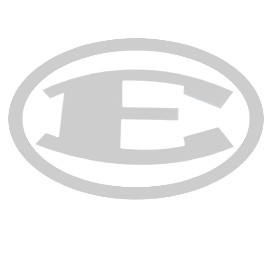 * Denotes Division GameHead Coach: Davey Dewitt Assistant Coach: Jeremy Wilkins LADY BULLDOG SOFTBALLFebruary17JamboreeNeshoba CentralTBA20Northeast LauderdaleHome5:30/6:3023Classic (Stringer)StringerTBA24Classic (Stringer)Home5:30/6:3027Northeast JonesHome5:30/6:30March1Wayne CountyAway5:00/6:305Northeast LauderdaleAway5:30/6:308Wayne CountyHome5:30/6:3010Northeast JonesAway (2 games)TBA16Enterprise TournamentHomeTBA17Spring FlingNortheast ParkTBA19ClarkdaleHome5:30/6:3022TaylorsvilleAwayTBA26Bay SpringsHome5:30/6:3029ClarkdaleAway5:30/6:30April3HeidelbergHome (2 varsity)5:30/6:309TaylorsvilleHome5:30/6:3012Bay SpringsAwayTBA14JCJC TournamentJCJC (2 games)TBA16Newton CountyAway5:30/6:3019Northeast JonesAway5:00/6:3020/21Play-In Round24/261st  Round Playoffs302nd  Round PlayoffsMay12nd  Round Playoffs4/5South State10 – 12State Championship*This is a tentative schedule. Additional games may be added, and game times may be adjusted.**This is a tentative schedule. Additional games may be added, and game times may be adjusted.**This is a tentative schedule. Additional games may be added, and game times may be adjusted.**This is a tentative schedule. Additional games may be added, and game times may be adjusted.**This is a tentative schedule. Additional games may be added, and game times may be adjusted.*